BYDGOSKIE TOWARZYSTWO NAUKOWESOCIETAS SCIENTIARUM BYDGOSTIENSISBYDGOSZCZ SCIENTIFIC SOCIETY---------------------------------------------------------------------------------------------------------------------------------------------85–102 BYDGOSZCZ, UL. JEZUICKA 4, TELEFAKS 052 322 22 68btn@um.bydgoszcz.pl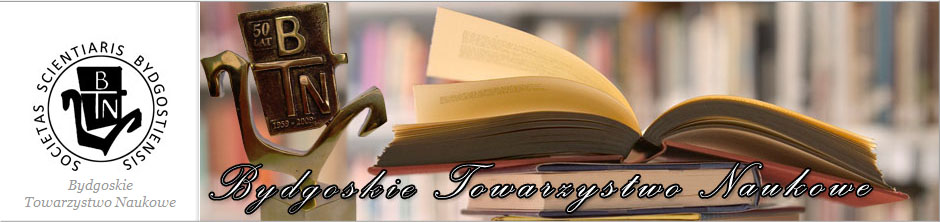 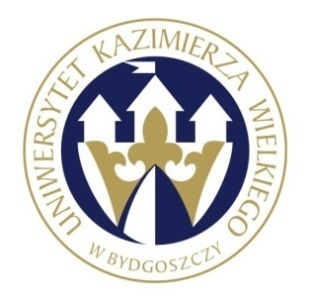 Szanowni Państwo!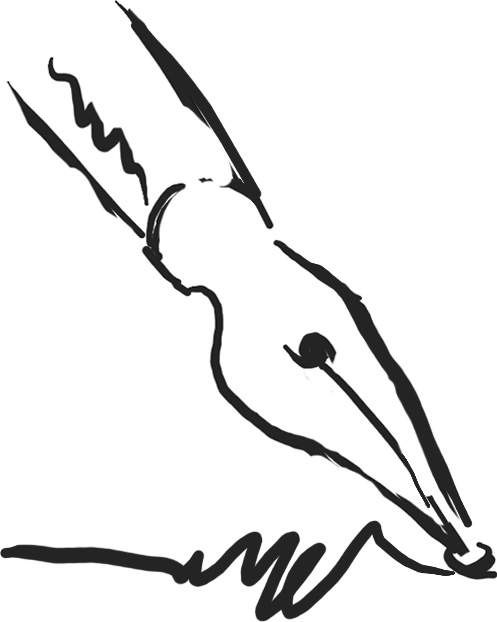 Komisja Językoznawcza Bydgoskiego Towarzystwa Naukowego oraz Zakład Stylistyki 
i Pragmatyki Językowej Instytutu Filologii Polskiej i Kulturoznawstwa Uniwersytetu Kazimierza Wielkiego w Bydgoszczy serdecznie zapraszają do wzięcia udziału w konferencji naukowej na temat: 
JĘZYK – URZĄD – PRAWO.Konferencja kontynuuje, rozpoczęty w 2005 roku, interdyscyplinarny cykl spotkań, poświęconych różnorakim zależnościom pomiędzy językiem a innymi elementami rzeczywistości. Na przestrzeni ostatnich kilku lat poruszano takie zagadnienia, jak np.: Język – historia – polityka (2006), Język – społeczeństwo – wartości (2007), Język – biznes – media (2008), Język – tekst – kultura (2009), Język – rytuał – płeć (2010), Język – natura – cywilizacja (2011), Język – wielokulturowość – tożsamość (2012) oraz Język – estetyka – sztuka (2013). Z założenia konferencja ma mieć międzydyscyplinarny charakter. W związku z tym zapraszamy do udziału w niej nie tylko lingwistów, ale i literaturoznawców, kulturoznawców, a także reprezentantów innych dyscyplin humanistycznych. Do udziału w konferencji szczególnie zachęcamy  doktorantów i młodych naukowców. Przedmiotem refleksji staną się bowiem szeroko rozumiane związki między językiem, urzędem i prawem. Konferencja odbędzie się 9-10 października 2014 roku w budynku Instytutu Filologii Polskiej Uniwersytetu Kazimierza Wielkiego w Bydgoszczy przy ul. Jagiellońskiej 11.Prosimy o zgłoszenie tematu wystąpienia do 30 kwietnia 2014 roku. Czas wygłaszania referatu nie powinien przekroczyć 20 minut, zaś komunikatu 10 minut. Zamierzamy publikować przekazane teksty wystąpień.Koszt udziału w konferencji wynosi 350 PLN. W ramach wpisowego organizatorzy zapewniają wyżywienie oraz publikację tomu pokonferencyjnego. Opłata konferencyjna nie obejmuje kosztów związanych z zakwaterowaniem. Prosimy zatem o opłacenie noclegów we własnym zakresie. Polecane miejsca zakwaterowania:Dom Studenta nr 1 Romekul. Łużycka 24,85-096 Bydgoszcz
tel. (52) 341 20 43Akor Hotelul. Ludwikowo 185-502 Bydgoszcztel. (52) 518 50 20Hotel Campanile ul. Jagiellońska 5985-027 Bydgoszcz tel. (52) 586 20 00Opłatę konferencyjną należy uiścić do 30 czerwca 2014 roku (tytuł przelewu: „URZĄD”) na konto Bydgoskiego Towarzystwa Naukowego: Bank Pekao S.A.NRB: 59 1240 6452 1111 0010 4780 6121Wypełniony formularz zgłoszeniowy proszę wysłać na podany adres:Instytut Filologii Polskiej UKW w Bydgoszczy, ul. Jagiellońska 11, 85-087 Bydgoszczz dopiskiem: „Język – urząd - prawo”lub pocztą elektroniczną na wybrany adres:jezyk-urzad-prawo@wp.plDalsze informacje, dotyczące konferencji, będą przesyłane w terminie późniejszym osobom, które wyrażą chęć uczestnictwa w tym wydarzeniu._______________________________________           Komitet Organizacyjny:prof. UKW dr hab. Magdalena Czachorowskamgr Sylwia Iglewska (doktorantka UKW)mgr Marta Ginther-Jakubczak (doktorantka UKW)Konferencja naukowa nt.JĘZYK – URZĄD – PRAWOBydgoszcz 09-10 października 2014 r.KWESTIONARIUSZ KONFERENCYJNYimię i nazwisko wraz z tytułem naukowymuczelnia, afiliacja (prosimy podać nazwę instytucji finansującej Państwa udział w konferencji – dane potrzebne do wystawienia faktury)NIP instytucjifinansującej Państwa udział w konferencjiTytuł referatuNajważniejsze tezyreferatuAdres do korespondencjiAdres internetowy(fakultatywnie)Telefon kontaktowy 
(fakultatywnie)Pytania, prośby do organizatorów